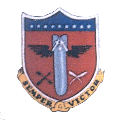 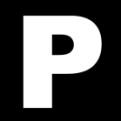 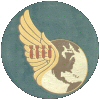 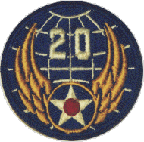 
39th Bomb Group Association		212 Antigua Dr · Lafayette, LA · 70503-5086(337) 984-3870 · the39thbga@39th.org ·   www.39th.org Dear 39ers and Families of 39ers:The 2018 reunion in Louisville, KY was another great success.  To those who were not able to attend, you were missed and we hope to see you this summer.  To those veterans and families who could attend, it was wonderful to see you, and how heart-warming it was to see all the families of veterans celebrating and honoring the service of the 39th!  This year’s reunion will be held in Raleigh, NC, Friday July 19th to Monday, July 22nd, 2019 (3 nights), and it is sure to be another enjoyable event. Activities will include a group tour with a stop for lunch together, as well as an evening out for dinner in downtown Raleigh.  As always there will be “time on your own” so comrades, families and friends can explore our host city according to personal interests.ACTIVITIES SCHEDULED:Fri	Jul 19	5:00 pm	Welcome Reception at HotelSat	Jul 20	9:45 am	Capitol City Tour with lunch stop at Clouds BrewingSat	Jul 20	2:00 pm	Return from Tour to HotelSat	Jul 20	6:00 pm	Banquet Buffet at HotelSun	Jul 21	9:30 am	Business MeetingSun	Jul 21	10:15 am	Memorial ServiceSun	Jul 21	10:30 am	“Time on your own”Sun	Jul 21	6:00 pm	The Big Easy Group DinnerOur Reunion HQ will be the Residence Inn Raleigh Downtown by Marriott. The room rate is $149.00 (+ taxes/fees) for either a Studio King (1 bed) or Studio Queen (2 beds) per room, per night. All rooms include a sleeper sofa and kitchenette.  This rate does include breakfast. Hotel reservations can be made by calling (919) 856-0017 (using group code BGR) or you may make your reservations online by visiting the dedicated reservation portal by going to: https://tinyurl.com/2019RVSP2  For those needing a handicapped room please call the hotel directly at (919) 856-0017.For those arriving THURSDAY, only King Suite rooms are available for that night, and rooms are limited.It is very important that hotel reservations be made by JUNE 15th.  We cannot help you get the group rate or guarantee that rooms will be available after that date.  The hotel has generously extended a “48-hour cancellation policy” to us that will allow you to cancel your reservation at no charge up to 48 hours before your scheduled check-in date should your plans change. Your reservation also allows us to have an idea of our attendance number which helps tremendously with planning, so PLEASE make your reservations by JUNE 15th!Additional hotel and airport information can be found on page 4.We look forward seeing who can attend the reunion, 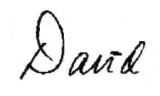 David Fisher, PresidentSchedule of EventsFriday, July 19, 20195:00 pm	Welcome Reception (at the hotel)Pulled Pork SlidersFried Green Tomato SlidersColeslawBaked BeansSouthern Style Mac and CheeseBanana Pudding ShootersSweet Tea and WaterPrice: $19.00 per personSaturday, July 20, 20199:45 am	Capitol City Tour (meet in the hotel lobby)Our tour includes North Carolina State Capitol, Fayetteville Street districts, an introduction to Sir Walter Raleigh, Shimmer Wall, Pullen Park with admission to Vintage Train Ride and more.  Bottled water provided by tour company. Rest stops, a quality guided experience and FUN are guaranteed! Tour Price:  $39.00 per person12:00 pm	Clouds Brewing - www.cloudsbrewing.com  	(Attendees will have separate checks per family group) We will have access to a full menu in a private area for our group.  Their menu includes London Broil, Pork Belly Platter, Chicken Schnitzel, Mahi-Mahi, Grilled Salmon, as well as Beef, Chicken, Turkey Wraps, in addition to burgers, Chicken, Catfish & Veggie Sandwiches, plus an assorted appetizers and salads.Following our lunch, we will resume our tour and return to our hotel by 2:00pm.  6:00 pm	Buffet Banquet (at the hotel)Carving Station with Hand Carved Strip LoinArtisan Breads and ButterMixed Greens Salad Bar with Assorted Toppings and DressingsCaprese Pasta Salad with Fusilli Pasta, Grape Tomatoes, Mozzarella and Fresh BasilWild Mushroom Chicken MarsalaGnocchi with Roasted Garlic Cream SauceGarlic Yukon Mashed PotatoesRoasted Seasonal VegetablesFlourless Chocolate TorteColossal NY CheesecakeSweet and Unsweetened Iced TeaFreshly Brewed Coffee and Decaffeinated CoffeePrice: $45.00 per personCome prepared to share your stories after dinner!!Sunday, July 21, 20199:30-10:15a	Business Meeting10:15-10:30a	Memorial Service10:30am	Afternoon on your own6:00p		Group Dinner in Downtown Raleigh – The Big Easy – www.bigeasync.com		(Attendees will have separate checks per family group)We will be dining as a group at The Big Easy – a slice of New Orleans in the heart of Raleigh. Appetizers range from Stuffed Shrimp to Louisiana Pretzel to Alligator Bites. For Main Courses: Big Easy Ribs, Steaks, Burgers to Crab Cakes and Salmon Lafayette; soups and salads like She-Crab Soup, Greek Salad; For those wanting Cajun Favorites – Chicken & Sausage Gumbo, Seafood Gumbo, Shrimp Creole and more. Things around Raleigh:Greater Raleigh Convention & Visitors Bureau - 800.849.8499 - www.visitraleigh.comGreat web site to check out for things to do around Raleigh
Downtown Raleigh - www.downtownraleigh.org Information about eating, shopping, and different downtown neighborhoods, as well as getting around on R-Line.
NC Museum of Natural Sciences - 919.707.9800 – www.naturalsciences.orgTheir 2 main centers are 3/4 mile from our hotel (15-minute walk) – Admission FREE and open on Sunday afternoon from 12:00 to 5:00:
Nature Exploration Center 11 West Jones Street, Raleigh 919.707.9800
Nature Research Center 121 West Jones Street, Raleigh 919.707.8080NC Museum of History - 919.814.7000 - www.ncmuseumofhistory.org 
Located in the heart of downtown Raleigh – 5 East Edenton Street.Historic City Market - www.historiccitymarket.com 
A collection of open-air shops and Dinning Establishments Located less than a mile awayRaleigh Contemporary Art Museum – www.camraleigh.org
409 W Martin Street – Located within a short walking distance from hotel.A tour guide book about Raleigh will be provided with the welcome packet you will receive at the Welcome Reception on Friday.Residence Inn Downtown Raleigh616 South Salisbury Street Raleigh, NC 27601Local: (919) 856-0017/Fax: (919) 856-0018Check In: 4:00 PM – Check Out: 11:00 AMRooms: Our group rate is for Studio King Bed or 2 Studio Queen (2 Beds) at $149.00 (+ taxes/fees) per room, per night; This rate DOES include breakfast.  Hotel reservations can be made by calling (919) 856-0017 (using group code BGR) or you may make your reservations online by visiting the dedicated reservation portal by going to: https://tinyurl.com/2019RVSP2  For those needing a handicapped room please call the hotel directly at (919) 856-0017.For those arriving THURSDAY – only King Suite rooms are available, and rooms are limited.  Please make your reservation early if you are in need of a room Thursday night.  Parking:  Self-parking rate is $12 per day with full in/out privileges.DEADLINE:  It is very important that hotel reservations be made by JUNE 15th.  We cannot help you get the group rate or guarantee that rooms will be available after that date.   The hotel has generously extended a 48-hour cancellation policy to us that will allow you to cancel your reservation at no charge before your scheduled check in date should your plans change.  Your reservation also allows us to have an idea of our attendance number which helps tremendously with planning, so PLEASE make your reservations by June 15th!  Hotel Cancellation Policy: While we hope you won’t need to cancel, we realize that sometimes things happen that are beyond your control, and as stated above, the hotel will allow you to cancel your reservation without penalty 48 hours prior arrival.  For those flying: For those flying in: Raleigh-Durham International Airport (RDU) is located at (Terminal 1) 1800 John Brantley Blvd, Morrisville, NC 27560; (Terminal 2) 2400 John Brantley Blvd, Morrisville, NC 27560. Their web site is: www.rdu.com Transportation from/to Airport: Our hotel DOES NOT offer airport shuttle service. The airport’s web site has an extensive list of Ground Transportation providers. Go to www.rdu.com/ground-transportation/ for more information.Instructions: Each 39er is responsible for making their own travel/hotel reservations. Please fill in your meal and activity choices on the enclosed Activities Sheet and mail, with your check, to:Liz Van Kampen, 5418 Honeysuckle Lane, Oregon, WI. 53575REMEMBER, CUT OFF IS JUNE 15, 2019*RETURN THIS ACTIVITY SHEET AND CHECKS TO:LIZ VAN KAMPEN 5418 HONEYSUCKLE LANE, OREGON, WI. 53575-1751 (608) 335-4491(Veteran) Name: Street: City:						State:			Zip Code: Area Code: (       ) Telephone Number: E-MAIL ADDRESS:   SQD # 		Crew # 		Crew Position:   PLEASE REMEMBER THE CUT OFF DATE OF 15 JUNE 2019 IS TO HONOR OUR CONTRACTSPlease select one of the following as this will help us in planning 2020 reunion:
I will be attending 2020 reunion Yes:  ______ No: ______ Maybe: ______(Over for Name Badge Information)Please use the spaces below for names of other family members attendingActivities Sheet/Dues39th Bomb Group Reunion 2019
Jul 19 through Jul 22Raleigh, NCIf you have NOT paid your 2019 Membership Dues – please remit at this time – Thank You!If you have NOT paid your 2019 Membership Dues – please remit at this time – Thank You!If you have NOT paid your 2019 Membership Dues – please remit at this time – Thank You!If you have NOT paid your 2019 Membership Dues – please remit at this time – Thank You!If you have NOT paid your 2019 Membership Dues – please remit at this time – Thank You!Membership Dues for 2019 VeteranMembership Dues for 2019 VeteranMembership Dues for 2019 VeteranMembership Dues for 2019 Veteran$ 25.00Membership Dues – Spouse and/or Adult Son/Daughter   ______ @ $15.00Membership Dues – Spouse and/or Adult Son/Daughter   ______ @ $15.00Membership Dues – Spouse and/or Adult Son/Daughter   ______ @ $15.00Membership Dues – Spouse and/or Adult Son/Daughter   ______ @ $15.00$Fri 07/19Fri 07/195:00 PM Welcome Reception @ $19.00 per PersonNO.$Sat 07/20Sat 07/2010:00 AM Capitol City Tour - @ $39.00 Per PersonNO.$Sat 07/20Sat 07/2012:00 PM 12:00 PM Cloud Brewing – Lunch – (Dutch Treat)Sat 07/20Sat 07/206:00 PM Banquet6:00 PM Banquet6:00 PM BanquetBuffet w/ Strip Loin Beef, Wild Mushroom Chicken or Gnocchi w/ Roasted Cream Sauce; includes mashed potatoes, vegetables, salad, desert, ice tea and coffee
@ $45.00 ea. Per PersonBuffet w/ Strip Loin Beef, Wild Mushroom Chicken or Gnocchi w/ Roasted Cream Sauce; includes mashed potatoes, vegetables, salad, desert, ice tea and coffee
@ $45.00 ea. Per PersonBuffet w/ Strip Loin Beef, Wild Mushroom Chicken or Gnocchi w/ Roasted Cream Sauce; includes mashed potatoes, vegetables, salad, desert, ice tea and coffee
@ $45.00 ea. Per PersonNO.$Sun 07/216:00 PM Big Easy Dinner (Dutch Treat)
Please indicate if you plan on attending as we need to let the restaurant know the number attending.6:00 PM Big Easy Dinner (Dutch Treat)
Please indicate if you plan on attending as we need to let the restaurant know the number attending.NO.Total of My Check: MAKE CHECKS PAYABLE TO 39TH BOMB GROUPTotal of My Check: MAKE CHECKS PAYABLE TO 39TH BOMB GROUPTotal of My Check: MAKE CHECKS PAYABLE TO 39TH BOMB GROUPTotal of My Check: MAKE CHECKS PAYABLE TO 39TH BOMB GROUP$
Name: __________________________________________________________________________
City: __________________________________________________ State: ___________________Relationship to Veteran____________________________________ email: ___________________Name: __________________________________________________________________________City: __________________________________________________ State: ___________________Relationship to Veteran____________________________________ email: ___________________
Name: __________________________________________________________________________
City: __________________________________________________ State: ___________________Relationship to Veteran____________________________________ email: ___________________Name: __________________________________________________________________________City: __________________________________________________ State: ___________________Relationship to Veteran____________________________________ email: ___________________
Name: __________________________________________________________________________
City: __________________________________________________ State: ___________________Relationship to Veteran____________________________________ email: ___________________Name: __________________________________________________________________________City: __________________________________________________ State: ___________________Relationship to Veteran____________________________________ email: ___________________